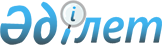 Ақтау қаласы бойынша ата-анасынан кәмелеттік жасқа толғанға дейін айырылған немесе қамқорлығынсыз қалған, білім беру ұйымдарының түлектері болып табылатын жастар қатарындағы азаматтарды, бас бостандығынан айыру орындарынан босатылған және пробация қызметінің есебінде тұрған адамдарды жұмысқа орналастыру үшін жұмыс орындарына квота белгілеу туралы
					
			Күшін жойған
			
			
		
					Маңғыстау облысы Ақтау қаласы әкімдігінің 2018 жылғы 3 мамырдағы № 907 қаулысы. Маңғыстау облысы Әділет департаментінде 2018 жылғы 22 мамырда № 3610 болып тіркелді. Күші жойылды-Маңғыстау облысы Ақтау қаласы әкімдігінің 2022 жылғы 27 сәуірдегі № 02-02/664 қаулысымен
      Ескерту. Күші жойылды-Маңғыстау облысы Ақтау қаласы әкімдігінің 27.04.2022 № 02-02/664 (алғашқы ресми жарияланған күнінен бастап қолданысқа енгізіледі) қаулысымен.
      РҚАО-ның ескертпесі.
      Құжаттың мәтінінде түпнұсқаның пунктуациясы мен орфографиясы сақталған.
      Қазақстан Республикасының 2001 жылғы 23 қаңтардағы "Қазақстан Республикасындағы жергілікті мемлекеттік басқару және өзін-өзі басқару туралы", 2016 жылғы 6 сәуірдегі "Халықты жұмыспен қамту туралы" Заңдарына және Қазақстан Республикасы Денсаулық сақтау және әлеуметтік даму министрінің 2016 жылғы 26 мамырдағы № 412 "Ата-анасынан кәмелеттік жасқа толғанға дейін айырылған немесе ата-атанасының қамқорлығынсыз қалған, білім беру ұйымдарының түлектері болып табылатын жастар қатарындағы азаматтарды, бас бостандығынан айыру орындарынан босатылған адамдарды, пробация қызметінің есебінде тұрған адамдарды жұмысқа орналастыру үшін жұмыс орындарын квоталау қағидаларын бекіту туралы" бұйрығына (нормативтік құқықтық актілерді мемлекеттік тіркеу Тізілімінде № 13898 болып тіркелген) сәйкес, қала әкімдігі ҚАУЛЫ ЕТЕДІ:
      1. Ақтау қаласы бойынша ұйымдық-құқықтық нысанына және меншік нысанына қарамастан ұйымдар үшін ұйымның жұмыскерлерінің тізімдік санынан келесідей мөлшерлерде жұмыс орындарына квота белгіленсін:
      1) ата-анасынан кәмелеттік жасқа толғанға дейін айырылған немесе қамқорлығынсыз қалған, білім беру ұйымдарының түлектері болып табылатын жастар қатарындағы азаматтарды жұмысқа орналастыру үшін бір пайыз мөлшерінде;
      2) бас бостандығынан айыру орындарынан босатылған адамдарды жұмысқа орналастыру үшін бір пайыз мөлшерінде;
      3) пробация қызметінің есебінде тұрған адамдарды жұмысқа орналастыру үшін бір пайыз мөлшерінде.
      2. "Ақтау қалалық жұмыспен қамту және әлеуметтік бағдарламалар бөлімі" мемлекеттік мекемесінің басшысына (Г.Н. Хайрлиева) осы қаулының әділет органдарында мемлекеттік тіркелуін, оның Қазақстан Республикасы нормативтік құқықтық актілерінің Эталондық бақылау банкінде және бұқаралық ақпарат құралдарында ресми жариялануын қамтамасыз етсін.
      3. Осы қаулының орындалуын бақылау қала әкімінің орынбасары Г. М. Қалмұратоваға жүктелсін.
      4. Осы қаулы әділет органдарында мемлекеттік тіркелген күннен бастап күшіне енеді және ол алғашқы ресми жарияланған күнінен кейін күнтізбелік он күн өткен соң қолданысқа енгізіледі.
      "КЕЛІСІЛДІ"
      "Ақтау қалалық жұмыспен қамту
      және әлеуметтік бағдарламалар бөлімі"
      мемлекеттік мекемесінің басшысы
      Г. Н. Хайрлиева
      "03 " 05 2018 жыл
					© 2012. Қазақстан Республикасы Әділет министрлігінің «Қазақстан Республикасының Заңнама және құқықтық ақпарат институты» ШЖҚ РМК
				
      Қала әкімі 

Ғ. Ниязов
